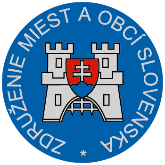 Materiál na rokovanie Hospodárskej a sociálnej rady SRdňa 19.8.2019     k bodu č. 19)Stanovisko k Správe o poľnohospodárstve a potravinárstve  v Slovenskej republike za rok 2018 Všeobecne k návrhu:Správa v kontexte s vývojom makroekonomickej situácie v ekonomike SR podáva informáciu o  vývoji a postavení poľnohospodárstva a potravinárstva v hospodárstve SR, výrobe v poľnohospodárstve a potravinárstve, agropotravinárskom trhu, potravinovej bezpečnosti, ekonomicko-finančnej situácii podnikateľských subjektov v agropotravinárskom komplexe SR, technickej úrovni agropotravinárskeho komplexu, svetovom poľnohospodárstve, poľnohospodárstve a potravinárstve krajín EÚ; správa ďalej hodnotí uplatňovanie poľnohospodárskej politiky,  mnohostrannú a bilaterálnu spoluprácu agropotravinárskeho komplexu  so zahraničím a definuje závery s odporúčaniami.  Pripomienky k návrhu:Združenie miest a obcí plne rešpektuje a podporuje strategický záujem Slovenskej republiky o zvýšenie vlastnej potravinovej sebestačnosti. Správa ak informatívny materiál poskytuje ucelený obraz o vývoji poľnohospodárstva a potravinárstva na Slovensku za rok 2018Záver:ZMOS berie Správu o poľnohospodárstve a potravinárstve v Slovenskej republike za rok 2018 na vedomie.Branislav Tréger predseda ZMOS